Publicado en Barcelona el 15/03/2017 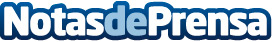 Los jóvenes españoles cada vez más conscientes que las prácticas internacionales suman valor a sus CVLa agencia Travel Work analiza las tendencias actuales de prácticas, empleo, idiomas y voluntariado internacionalDatos de contacto:e-deon.netComunicación · Diseño · Marketing931929647Nota de prensa publicada en: https://www.notasdeprensa.es/los-jovenes-espanoles-cada-vez-mas-conscientes Categorias: Internacional Viaje Idiomas Emprendedores http://www.notasdeprensa.es